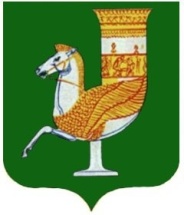 П  О  С  Т  А  Н  О  В  Л  Е  Н  И  Е   АДМИНИСТРАЦИИ   МУНИЦИПАЛЬНОГО  ОБРАЗОВАНИЯ «КРАСНОГВАРДЕЙСКИЙ  РАЙОН»От 15.04.2021г. №270с. КрасногвардейскоеОб утверждении Порядка организации ярмарок на территории МО «Красногвардейский район» и требованиях к организации продажи товаров на ярмаркахВ целях приведения в соответствие с действующим законодательством нормативных правовых актов администрации МО «Красногвардейский район», в соответствии с постановлением Кабинета Министров Республики Адыгея №256 от 22.12.2010 года «О Порядке организации ярмарок на территории Республики Адыгея и требованиях к организации продажи товаров на ярмарках», руководствуясь Уставом МО «Красногвардейский район» ПОСТАНОВЛЯЮ:Утвердить Порядок организации ярмарок на территории МО «Красногвардейский район» и требованиях к организации продажи товаров на ярмарках (Приложение).Признать утратившим силу постановление администрации МО «Красногвардейский район» №593 от 23.09.2019 года «Об утверждении Порядка предоставления торговых мест и продажи товаров на ярмарках на территории МО «Красногвардейский район». Рекомендовать ОМВД России по Красногвардейскому району обеспечить охрану общественного порядка в местах проведения ярмарок.Рекомендовать ГУ «Красногвардейская станция по борьбе с болезнями животных» организовать ветеринарно-санитарный контроль реализуемой на ярмарках пищевой продукции.Опубликовать настоящее постановление в районной газете «Дружба» и разместить на официальном сайте администрации МО «Красногвардейский район» в сети «Интернет».Контроль за исполнением данного постановления возложить на отдел экономического  развития и торговли  администрации МО «Красногвардейский район».Настоящее постановление вступает в силу с момента его опубликования.Глава МО «Красногвардейский   район»	                                                 Т.И. ГубжоковПриложение к постановлению администрацииМО «Красногвардейский район»От 15.04.2021г. № 270Порядок организации ярмарок на территории МО «Красногвардейский район» и требования к организации продажи товаров на ярмарках1. Торговые места на ярмарках предоставляются юридическим лицам, индивидуальным предпринимателям, зарегистрированным в установленном законодательством Российской Федерации порядке, а также гражданам, ведущим крестьянские (фермерские) хозяйства, личные подсобные хозяйства или занимающимся садоводством, огородничеством, животноводством (далее - участники ярмарки).2. Торговые места участникам ярмарки предоставляются на основании их письменных обращений.3. Организатор ярмарки: - разрабатывает и утверждает план организации ярмарок на территории МО «Красногвардейский район»;- определяет режим работы ярмарок;- опубликовывает в средствах массовой информации и размещает на официальном сайте в сети Интернет План организации ярмарок на территории МО «Красногвардейский район».4. Предоставление торговых мест участникам ярмарок осуществляется на безвозмездной основе.5. Продажа товаров на ярмарке осуществляется на торговых местах, а также с автотранспортных средств с учетом требований, установленных законодательством Российской Федерации о защите прав потребителей, законодательства Российской Федерации в области обеспечения санитарно-эпидемиологического благополучия населения, пожарной безопасности, охраны окружающей среды, ветеринарной безопасности и других установленных федеральными законами требований.6. Продавцом должно быть оборудовано:- торговое место, в том числе автотранспортное средство;- вывеской с указанием наименования участника (продавца), его юридического адреса;- весоизмерительным оборудованием при продаже весовых товаров и другим измерительным оборудованием, прошедшим поверку в установленном порядке в органах Государственной метрологической службы и имеющим оттиски поверенных клейм.7. При продаже товаров на ярмарке участники (продавцы) обязаны:7.1. Иметь:- товаросопроводительную документацию на реализуемую продукцию (граждане, ведущие крестьянско-фермерские, личные подсобные хозяйства или занимающиеся садоводством, огородничеством, животноводством);- документ, подтверждающий ведение гражданином крестьянско-фермерского, личного подсобного хозяйства или занятие садоводством, огородничеством, животноводством;- документы, подтверждающие качество и безопасность продукции;- документы, удостоверяющие личность продавца;- медицинские книжки установленного образца;- спецодежду (нарукавники, фартуки, халаты и т.д.);- санитарные паспорта на транспортные средства, предназначенные для перевозки и реализации пищевых продуктов.7.2. Своевременно в наглядной и доступной форме доводить до сведения покупателей достоверную информацию о товарах и изготовителях, обеспечивающую возможность правильного выбора товаров.7.3. Соблюдать требования санитарно-эпидемиологического, противопожарного, ветеринарного законодательства, Правила продажи отдельных видов товаров.8. Не допускается продажа на ярмарках алкогольной и табачной продукции, а также товаров, свободная реализация которых запрещена или ограничена законодательством Российской Федерации.9. В период с 01 мая по 15 сентября не допускается продажа на ярмарках скоропортящихся и пищевых продуктов при отсутствии холодильного оборудования для их хранения и реализации.Управляющий  делами администрации МО «Красногвардейский район»						- начальник общего отдела                                                                     А.А. Катбамбетов